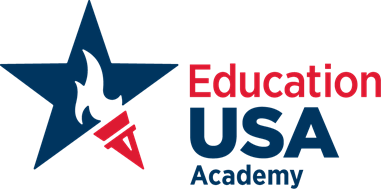 CONFIDENTIAL REFERENCE FORMIn order to be considered for the EducationUSA Academy Scholarship, you must submit a completed recommendation form from a teacher, mentor or community leader who knows the applicant well and is familiar with the applicant’s academic achievements and extracurricular activities. Relatives and friends of the applicant may not complete this recommendation form. This form should be completed electronically in English. All recommendations must be signed at the bottom, but DO NOT require a stamp.  Please return the completed reference form electronically to the Fulbright Commission: adviser@fulbright.is. In the subject heading please write: Reference for Name of applicant.Note that references are confidential and should not be seen by the applicant.Name of Applicant: Country: Name of Evaluator/Referee: Title of Evaluator:  		Work Institution: Telephone: 		Email address: Please respond to the following questions to evaluate the candidate.1. How long have you known the applicant? 2. In what capacity have you known the applicant? Check all that apply.      Teacher            Supervisor	 Other (please specify)				3. Please evaluate the applicant as compared to other students in terms of the characteristics below. (If you do not feel that you are capable of judging the student on this quality, please select N/A.)4. Please choose one of the following: 5. Evaluation:Please submit short statements in the space provided, giving a candid evaluation of the applicant’s past academic and/or work performance. Your statements will be given careful consideration by the selection panel reviewing this application. Therefore, your comments should be as complete and detailed as possible (attach additional pages if necessary). How would you evaluate the applicant’s ability to interact well with other students and professors?How would you evaluate the applicant’s strengths and weaknesses as a potential exchange student?What are the applicant’s outstanding or distinguishing talents and characteristics?Applicant’s ability to ability to express his/her ideas clearly both in writing and verbally:I hereby confirm that the answers on this form are my own and represent my professional opinion of the applicant.Signature of Evaluator:  						Date: The reference form should be sent electronically by the referee directly to adviser@fulbright.is no later than 8 February 2024. The applicant should NOT get a copy. ExcellentGoodFairPoorN/ALeadership potentialInitiative and Problem-solving skillsCreative/independent thinkingInterpersonal skillsAdaptabilityRespect for others/ResponsibilityInterest in other countries, culturesInterest in community serviceMaturityRecommend with confidenceRecommend with reservationDo not recommend